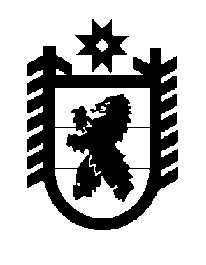 Российская Федерация Республика Карелия    ПРАВИТЕЛЬСТВО РЕСПУБЛИКИ КАРЕЛИЯРАСПОРЯЖЕНИЕот  24 июля 2017 года № 410р-Пг. Петрозаводск В соответствии с частью 11 статьи 154 Федерального закона                          от 22 августа 2004 года № 122-ФЗ «О внесении изменений в законодательные акты Российской Федерации и признании утратившими силу некоторых законодательных актов Российской Федерации в связи с принятием федеральных законов «О внесении изменений и дополнений в Федеральный закон «Об общих принципах организации законодательных (представительных) и исполнительных органов государственной власти субъектов Российской Федерации» и «Об общих принципах организации местного самоуправления в Российской Федерации», учитывая решения Петрозаводского городского Совета от 22 марта 2017 года № 28/05-88                   «О передаче из муниципальной собственности Петрозаводского городского округа имущества в государственную собственность Республики Карелия» и           от 7 июня 2017 года № 28/06-132 «О внесении изменения в Решение Петрозаводского городского Совета от 22.03.2017 № 28/05-88 «О передаче из муниципальной собственности Петрозаводского городского округа имущества в государственную собственность Республики Карелия»: 1. Утвердить прилагаемый перечень имущества, передаваемого из муниципальной собственности Петрозаводского городского округа в государственную собственность Республики Карелия. 2. Государственному комитету Республики Карелия по управлению государственным имуществом и организации закупок совместно с администрацией Петрозаводского городского округа обеспечить подписание передаточного акта.	3. Право собственности Республики Карелия на указанное в распоряжении имущество возникает с момента подписания передаточного акта. Временно исполняющий обязанности
 Главы Республики Карелия                                                   А.О. ПарфенчиковПереченьимущества, передаваемого из муниципальной собственности Петрозаводского городского округа в государственную                         собственность Республики Карелия_______________Утвержден распоряжением Правительства Республики Карелия от 24 июля 2017 года № 410р-ПНаименование имуществаАдрес местонахождения имуществаИндивидуализирующие характеристики имуществаАвтомобильная дорогаг. Петрозаводск, ул. Сыктывкарскаякадастровый номер 10:01:0000000:1044, протяженность 870 м